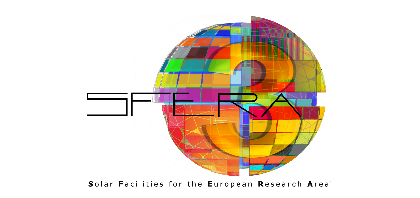 SFERA III 1st Summer School 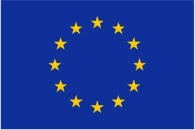 and Doctoral Colloquium*Required:Your first name : *Your answer												Your last name : *Your answer												Your gender : *Your answer												Will you attend the SFERA-III 2019 Summer School of September 9th-10th ?	Yes		NoWill you attend the visit of CNRS facilities on Wednesday September 11th in the morning ?	Yes		NoWill you attend the SFERA-III 2019 Doctoral Colloquium of September 12th-13th ?	Yes		NoYour attendance dates (arrival at the hotel and your departure from the hotel) : *jj/mm/aaaa - jj/mm/aaaa 									Your attendance of the common dinner on Wednesday September 11th, 2019 : *	Yes		NoYour food preferences / allergies / intolerances:  Your answer						Do you agree the abstract of your presentation (of the SFERA-III 2019 Summer School or of the Doctoral Colloquium or both, if this the case) to be published on the official web-site of SFERA-III project?	Yes		NoYour contact phone number with your country dialing prefixes : *Your answer												Your email address : *Your answer												Name of your organization : *Your answer												Type of your organization : *	Research Institute	University	Industry	Small and Medium Enterprise	Consulting company	Non-governmental organizationYour answer											Your position in the organization : *Your answer												Your organization's location (address and country ) : *Your answer												Thank you for submitting your application.